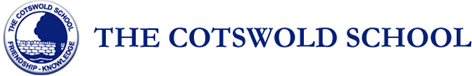 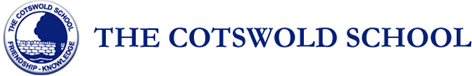 THE SCIENCE DEPARTMENTThis is an outstanding department consisting of ten full time and three part time Science specialists.  There is one full time Science Technician and three part time.Accommodation consists of nine modern labs and a large central prep room, which form an integral block.In Key Stage 3, two double (70 minute) lessons are allocated in each weekly cycle in Years 7 and 8, with three double lessons in Year 9.At KS4, we follow the new AQA Trilogy syllabus. Four double lessons are allocated (20% of curriculum time) and three teachers share the delivery of the course to each group.Separate Science GCSEs are also offered as an option for students who have reached the appropriate standard and above at Key Stage 3. This is a popular option with two groups in both Year 10 and 11.At Advanced level, the following courses are offered and continue to be very popular with two groups in each subject in both Year 12 and Year 13:Biology OCRChemistry OCR (Salters) 
Physics OCRThe Department received excellent feedback from the recent 2015 Ofsted inspection. GCSE results continue the pattern of high achievement over many years. A-Level results are consistently high and many students opt to take Sciences at A-Level. We regularly send Sixth formers to Oxford, Cambridge and other top Universities.Prior to Academy Status, we were recognised as a High Performing Specialist Language and Science College. This led to the incorporation of a varied and exciting programme of activities, ranging from an after-school Science and Engineering Club to Astronomy evenings, which have continued apace.The Department has excellent primary and community liaison. A ‘Year 5Science and Technology day’ takes place in July attended by 150+ Year 5 students. Colleagues from local industry come in and run sessions for this event. In July, Year 6 pupils from local schools visit the department for sample lessons. Members of the department are also involved with primary outreach work with our feeder schools.The school has 5 ICT suites which can be booked by the Science department and the department also has a class set of laptops and one classroom equipped with desktops. All of our laboratories are fitted with ICT equipment, which plays an important part in every lesson. All staff use laptops provided by the school.